Nomor :  09/488/Peng-Und/I/2019Perihal :  Pengumuman dan Undangan  Diberitahukan kepada seluruh mahasiswa Program MM-UMB, bahwa sesuai jadwal di bawah ini akan dilaksanakan Seminar Proposal Tesis, maka  mahasiswa yang bersangkutan mengundang para mahasiswa untuk hadir sebagai peserta.Demikian pengumuman dan undangan ini, untuk diperhatikan dan diindahkan sebagaimana mestinya. Terima kasih.	Dikeluarkan di	:  Jakarta	Padatanggal	:  29 Januari 2019Ketua Program Studi Magister ManajemenTtd	
Dr. Aty Herawati, M.Si., CFRM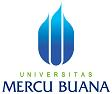 PENGUMUMAN JADWAL SEMINAR PROPOSAL TESISPROGRAM STUDI MAGISTER MANAJEMENPROGRAM PASCASARJANAQNO.HARI, TGL.JAMN.I.M.N A M ADOSEN PEMBIMBINGDOSEN PENELAAHKON-SEN-TRASITEMPAT/ RUANG01selasa, 29 Januari 2019 Pkl 10.0055117110038Bagus Teja HarmokoP1: Muchsin S. Shihab, MBA., Ph.DP2. Dr. Mudji Sabar, SE., MBA.MPSKampus A Meruya T. 209 (ruang sementara)02selasa, 29 Januari 2019 Pkl 11.0055117110227Rizki ChandraP1: Muchsin S. Shihab, MBA., Ph.DP2. Dr. Mudji Sabar, SE., MBA.MPSKampus A Meruya T. 209 (ruang sementara)03selasa, 29 Januari 2019 Pkl 12.0055117110071Diego GulliandoP1: Muchsin S. Shihab, MBA., Ph.DP2. Dr. Mudji Sabar, SE., MBA.MPSKampus A Meruya T. 209 (ruang sementara)04selasa, 29 Januari 2019 Pkl 13.0055117110057AlfianorP1: Dr. Mudji Sabar, SE., MBA.P2. Muchsin S. Shihab, MBA., Ph.DMPSKampus A Meruya T. 209 (ruang sementara)